РОССИЙСКАЯ ФЕДЕРАЦИЯИРКУТСКАЯ ОБЛАСТЬ СЛЮДЯНСКИЙ РАЙОНАДМИНИСТРАЦИЯ МАРИТУЙСКОГО СЕЛЬСКОГО ПОСЕЛЕНИЯс. МаритуйР А С П О Р Я Ж Е Н И ЕОт 19.10.2018г. №  26«О внесении недостающих адресных объектов в программу ФИАС» Руководствуясь ст. 14 ФЗ от 06.10.2003 г. № 131- ФЗ «Об общих принципах организации местного самоуправления», законом Иркутской области от 02.12.2004 г. №72-оз «О статусе и границах муниципальных образований Слюдянского района Иркутской области», постановлением администрации Маритуйского сельского поселения от 14.09.2015 г. № 27-п «Об утверждении Правил присвоения,  изменения и аннулирования адресов на территории Маритуйского  муниципального образования», Уставом Маритуйского муниципального образования  и Постановление Правительства Российской Федерации от 22.05.2015 № 492 "О составе сведений об адресах, размещаемых в государственном адресном реестре, порядке межведомственного информационного взаимодействия при ведении государственного адресного реестра, о внесении изменений и признании утратившими силу некоторых актов Правительства Российской Федерации", РОСПОРЯЖАЮСЬ: В связи с проведением инвентаризации внести недостающие адресные объекты на территории Иркутской области Слюдянского района Маритуйского муниципального образования  поселок Шаражалгай с присвоением кадастрового номера по следующим строениям: Контроль за выполнением распоряжения оставляю за собой.  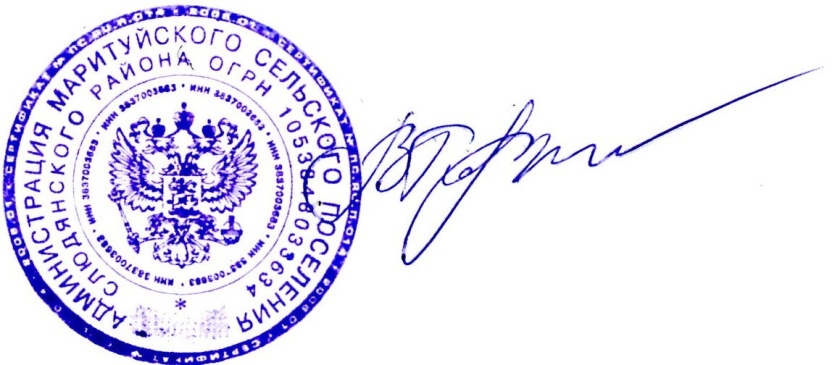 Глава администрации                                                                                               В.А.Парфёнова№ п\пКадастровый номерАдрес138:25:000198:616п.Шаражалгай, строение 1А238:25:000198:617п.Шаражалгай, строение 2А338:25:000198:618п.Шаражалгай, строение 3А438:25:000198:619п.Шаражалгай, строение 4А538:25:000198:620п.Шаражалгай, строение 5А638:25:000198:621п.Шаражалгай, строение 6А738:25:000198:622п.Шаражалгай, строение 7А838:25:000198:623п.Шаражалгай, строение 8А